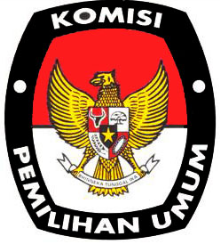 PENGUMUMAN PELELANGANPokja ULP Sekretariat Komisi Pemilihan Umum Provinsi DKI Jakarta akan melaksanakan Pelelangan untuk paket Pengadaan Cetak Bahan Kampanye Pasangan Calon Gubernur dan Wakil Gubernur DKI Jakarta Tahun 2017 berupa Poster secara elektronik sebagai berikut:Paket PekerjaanNama paket pekerjaan	: Pengadaan Cetak Bahan Kampanye Pasangan Calon Gubernur dan Wakil Gubernur DKI Jakarta Tahun 2017 berupa PosterLingkup pekerjaan	: Mencetak Bahan Kampanye Pasangan Calon Gubernur dan Wakil Gubernur DKI Jakarta Tahun 2017 berupa PosterNilai total HPS	:  Rp.  1.282.512.000,00Sumber pendanaan	:  DIPA Komisi Pemilihan Umum Provinsi DKI Jakarta Tahun Anggaran 2016Persyaratan PesertaPaket pengadaan ini terbuka untuk penyedia barang/jasa yang teregistrasi pada Layanan Pengadaan Secara Elektronik (LPSE), dalam pelaksanaan Pengadaan Barang/Jasa wajib memenuhi persyaratan sebagai berikut:Peserta harus memiliki surat izin untuk menjalankan kegiatan/usaha;Telah melunasi kewajiban pajak tahun terakhir (SPT/PPh)
SPT tahun 2015;Perusahaan yang bersangkutan dan manajemennya atau peserta perorangan, tidak dalam pengawasan pengadilan, tidak pailit, tidak sedang dihentikan kegiatan usahanya, dan/atau direksi yang bertindak untuk dan atas nama perusahaan tidak sedang dalam menjalani sanksi pidana yang dinyatakan dalam surat pernyataan;Setiap perusahaan harus mempunyai pengalaman pekerjaan percetakan sekurang-kurangnya 1 (satu) paket pekerjaan untuk periode 4 (tahun) tahun terakhir, baik di lingkungan pemerintah maupun swasta, termasuk pengalaman subkontrak. Dikecualikan bagi perusahaan yang baru berdiri kurang dari 3 (tiga) tahun;Tidak masuk dalam Daftar Hitam;Setiap peserta harus memiliki alamat tetap dan jelas serta dapat dijangkau dengan jasa pengiriman.Pelaksanaan PengadaanPengadaan ini dilaksanakan secara elektronik dengan mengakses aplikasi Sistem Pengadaan Secara Elektronik (aplikasi SPSE) pada alamat website LPSE: lpse.kpu.go.idJadwal Pelaksanaan Pengadaan     Dapat dilihat pada website LPSE Komisi Pemilihan Umum.Dokumen Pengadaan diambil dalam bentuk softcopy melalui aplikasi SPSEDemikian disampaikan untuk menjadi perhatian.Jakarta,   13 Oktober 2016Pokja ULPSekretariat Komisi Pemilihan Umum Provinsi DKI Jakarta